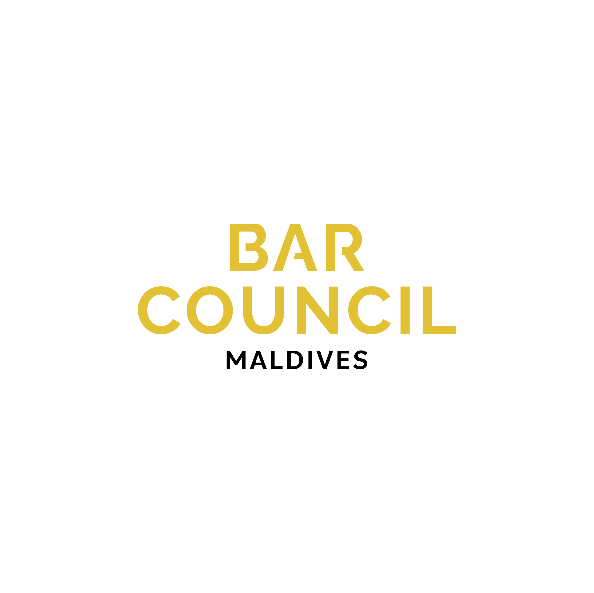 EVALUATION FORM FOR SUPERVISOR Supervisor Lawyer InformationName of Supervisor: _______________________________	License No. _______________________Trainee InformationName of Trainee: _____________________________	Date of Completion: ______________________Program Objectives: a. Did you have a clear understanding of the program's objectives and expectations? Yes, fully    Mostly    Somewhat    Not very clear  No, not at all b. Did the trainee have a clear understanding of the program's objectives and expectations?  Yes, fully    Mostly    Somewhat    Not very clear  No, not at all c. How well did the program align with the trainee's career goals and areas of interest? Extremely well   Moderately well   Adequately   Partially   Not at allDid the University prepare the trainee adequately to undergo the licensing training program?  Extremely well   Moderately well   Adequately   Partially   Not at allComment on any area of weakness in the law degree program that Universities should focus on improvements:__________________________________________________________________________________________________________________________________________________________________________________________________________________Mentorship, Support and Guidance: a. How would you rate your accessibility and support for the trainee during the program? Always available and supportive  Available when needed  Limited availability b. Did you provide regular feedback and mentoring to the trainee? Yes, consistently  Sometimes   Rarely  Noc. What additional resources or support could be provided to enhance the trainee’s experience?__________________________________________________________________________________________________________________________________________________________________________________________________________________Bar Exam Preparation: a. How well did the training placement program prepare the student for the Bar Exam? Very well  Moderately well  Satisfactorily  Minimally  Not at all  Not applicable; they completed BE before starting trainingb. Comment on any specific areas where you feel the program could further enhance Bar Exam preparation:_________________________________________________________________________________________________________7. Program Structure and Resources: a. Assess the overall structure and organization of the licensing training program: Excellent    Satisfactory    Needs improvement b. Were there sufficient resources and support available to facilitate the Trainee's learning and development? Yes, more than enough  Adequate   Insufficient   Severely lackingProgram Feedback: a. Do you believe the BCM Licensing Training Program adequately prepares aspiring lawyers for entry into the legal profession? Yes, strongly agree   Agree   Disagree   Strongly disagree b. Suggest any improvements or modifications to the program:__________________________________________________________________________________________________________9. Support and Resources: a. Evaluate the availability and responsiveness of BCM’s program staff to address your questions or concerns: Excellent   Good   Average   Below Average    Poor 10. Additional Comments: If you have any additional comments, suggestions, or feedback regarding the overall Licensing Training Program, please share them here:__________________________________________________________________________________________________________